Настоящим Пользователь Сервиса «Личный кабинет акционера (Зенит-ЛКИ)»в лице уполномоченного представителяпросит прекратить доступ в Сервис «Личный кабинет акционера (Зенит-ЛКИ)»Дата заполнения: «______» __________________ _______ гwww.oboronregistr.ru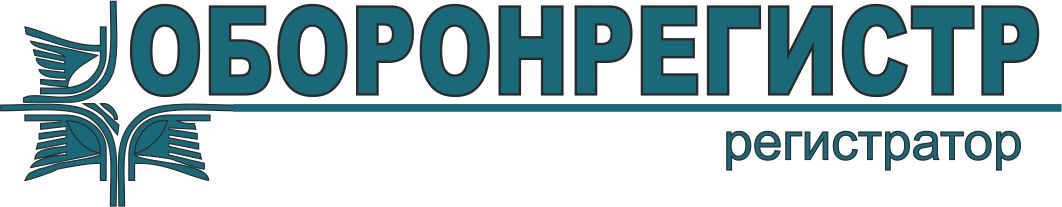 +7 495 114-53-85/86/87Заявление о прекращении доступа к Сервису «Личный кабинет акционера (Зенит-ЛКИ)»Заполняется сотрудниками РегистратораЗаполняется сотрудниками РегистратораЗаполняется сотрудниками РегистратораЗаполняется сотрудниками РегистратораЗаполняется сотрудниками РегистратораЗаполняется сотрудниками РегистратораВходящий №:\Входящая дата:Дата обработки:Ф.И.О., подпись:Ф.И.О., подпись исполнителя:Для физического лицаДля физического лицаДля физического лицаДля физического лицаДля физического лицаДля физического лицаДля физического лицаДля физического лицаДля физического лицаДля физического лицаДля физического лицаДля физического лицаДля физического лицаДля физического лицаДля физического лицаДля физического лицаДля физического лицаДля физического лицаДля физического лицаДля физического лицаДля физического лицаДля физического лицаДля физического лицаДля физического лицаДля физического лицаДля физического лицаФамилия, Имя, Отчество:Фамилия, Имя, Отчество:Фамилия, Имя, Отчество:Фамилия, Имя, Отчество:Фамилия, Имя, Отчество:ИНН:ИНН:СНИЛС:СНИЛС:СНИЛС:Наименование документа, удостоверяющего личность:Наименование документа, удостоверяющего личность:Наименование документа, удостоверяющего личность:Наименование документа, удостоверяющего личность:Наименование документа, удостоверяющего личность:Наименование документа, удостоверяющего личность:Наименование документа, удостоверяющего личность:Наименование документа, удостоверяющего личность:Наименование документа, удостоверяющего личность:Наименование документа, удостоверяющего личность:Наименование документа, удостоверяющего личность:Наименование документа, удостоверяющего личность:Наименование документа, удостоверяющего личность:Серия документа:Серия документа:Серия документа:Номер документа:Номер документа:Номер документа:Номер документа:Номер документа:Номер документа:Номер документа:Дата выдачи: Дата выдачи: Дата выдачи: Дата выдачи: Дата выдачи: Код подразделения:Код подразделения:Код подразделения:Наименование органа, выдавшего документ:Наименование органа, выдавшего документ:Наименование органа, выдавшего документ:Наименование органа, выдавшего документ:Наименование органа, выдавшего документ:Наименование органа, выдавшего документ:Наименование органа, выдавшего документ:Наименование органа, выдавшего документ:Наименование органа, выдавшего документ:Наименование органа, выдавшего документ:Для юридического лицаДля юридического лицаДля юридического лицаДля юридического лицаДля юридического лицаДля юридического лицаДля юридического лицаДля юридического лицаДля юридического лицаДля юридического лицаДля юридического лицаДля юридического лицаДля юридического лицаДля юридического лицаДля юридического лицаДля юридического лицаДля юридического лицаДля юридического лицаДля юридического лицаДля юридического лицаДля юридического лицаДля юридического лицаДля юридического лицаДля юридического лицаДля юридического лицаДля юридического лицаПолное наименование организации:Полное наименование организации:Полное наименование организации:Полное наименование организации:Полное наименование организации:Полное наименование организации:Полное наименование организации:Сокращенное наименование организации:Сокращенное наименование организации:Сокращенное наименование организации:Сокращенное наименование организации:Сокращенное наименование организации:Сокращенное наименование организации:Сокращенное наименование организации:Сокращенное наименование организации:Для юридических лиц, созданных в соответствии с законодательством Российской ФедерацииДля юридических лиц, созданных в соответствии с законодательством Российской ФедерацииДля юридических лиц, созданных в соответствии с законодательством Российской ФедерацииДля юридических лиц, созданных в соответствии с законодательством Российской ФедерацииДля юридических лиц, созданных в соответствии с законодательством Российской ФедерацииДля юридических лиц, созданных в соответствии с законодательством Российской ФедерацииДля юридических лиц, созданных в соответствии с законодательством Российской ФедерацииДля юридических лиц, созданных в соответствии с законодательством Российской ФедерацииДля юридических лиц, созданных в соответствии с законодательством Российской ФедерацииДля юридических лиц, созданных в соответствии с законодательством Российской ФедерацииДля юридических лиц, созданных в соответствии с законодательством Российской ФедерацииДля юридических лиц, созданных в соответствии с законодательством Российской ФедерацииДля юридических лиц, созданных в соответствии с законодательством Российской ФедерацииДля юридических лиц, созданных в соответствии с законодательством Российской ФедерацииДля юридических лиц, созданных в соответствии с законодательством Российской ФедерацииДля юридических лиц, созданных в соответствии с законодательством Российской ФедерацииДля юридических лиц, созданных в соответствии с законодательством Российской ФедерацииДля юридических лиц, созданных в соответствии с законодательством Российской ФедерацииДля юридических лиц, созданных в соответствии с законодательством Российской ФедерацииДля юридических лиц, созданных в соответствии с законодательством Российской ФедерацииДля юридических лиц, созданных в соответствии с законодательством Российской ФедерацииДля юридических лиц, созданных в соответствии с законодательством Российской ФедерацииДля юридических лиц, созданных в соответствии с законодательством Российской ФедерацииДля юридических лиц, созданных в соответствии с законодательством Российской ФедерацииДля юридических лиц, созданных в соответствии с законодательством Российской ФедерацииДля юридических лиц, созданных в соответствии с законодательством Российской ФедерацииОГРНДата присвоения:Дата присвоения:Дата присвоения:Дата присвоения:Дата присвоения:ИННИННИННИННДля юридических лиц, созданных в соответствии с иностранным законодательствомДля юридических лиц, созданных в соответствии с иностранным законодательствомДля юридических лиц, созданных в соответствии с иностранным законодательствомДля юридических лиц, созданных в соответствии с иностранным законодательствомДля юридических лиц, созданных в соответствии с иностранным законодательствомДля юридических лиц, созданных в соответствии с иностранным законодательствомДля юридических лиц, созданных в соответствии с иностранным законодательствомДля юридических лиц, созданных в соответствии с иностранным законодательствомДля юридических лиц, созданных в соответствии с иностранным законодательствомДля юридических лиц, созданных в соответствии с иностранным законодательствомДля юридических лиц, созданных в соответствии с иностранным законодательствомДля юридических лиц, созданных в соответствии с иностранным законодательствомДля юридических лиц, созданных в соответствии с иностранным законодательствомДля юридических лиц, созданных в соответствии с иностранным законодательствомДля юридических лиц, созданных в соответствии с иностранным законодательствомДля юридических лиц, созданных в соответствии с иностранным законодательствомДля юридических лиц, созданных в соответствии с иностранным законодательствомДля юридических лиц, созданных в соответствии с иностранным законодательствомДля юридических лиц, созданных в соответствии с иностранным законодательствомДля юридических лиц, созданных в соответствии с иностранным законодательствомДля юридических лиц, созданных в соответствии с иностранным законодательствомДля юридических лиц, созданных в соответствии с иностранным законодательствомДля юридических лиц, созданных в соответствии с иностранным законодательствомДля юридических лиц, созданных в соответствии с иностранным законодательствомДля юридических лиц, созданных в соответствии с иностранным законодательствомДля юридических лиц, созданных в соответствии с иностранным законодательствомНомер, присвоенный юридическому лицу в торговом реестре или ином учетном регистре государства, в котором зарегистрировано юридическое лицо:Номер, присвоенный юридическому лицу в торговом реестре или ином учетном регистре государства, в котором зарегистрировано юридическое лицо:Номер, присвоенный юридическому лицу в торговом реестре или ином учетном регистре государства, в котором зарегистрировано юридическое лицо:Номер, присвоенный юридическому лицу в торговом реестре или ином учетном регистре государства, в котором зарегистрировано юридическое лицо:Номер, присвоенный юридическому лицу в торговом реестре или ином учетном регистре государства, в котором зарегистрировано юридическое лицо:Номер, присвоенный юридическому лицу в торговом реестре или ином учетном регистре государства, в котором зарегистрировано юридическое лицо:Номер, присвоенный юридическому лицу в торговом реестре или ином учетном регистре государства, в котором зарегистрировано юридическое лицо:Номер, присвоенный юридическому лицу в торговом реестре или ином учетном регистре государства, в котором зарегистрировано юридическое лицо:Номер, присвоенный юридическому лицу в торговом реестре или ином учетном регистре государства, в котором зарегистрировано юридическое лицо:Номер, присвоенный юридическому лицу в торговом реестре или ином учетном регистре государства, в котором зарегистрировано юридическое лицо:Номер, присвоенный юридическому лицу в торговом реестре или ином учетном регистре государства, в котором зарегистрировано юридическое лицо:Номер, присвоенный юридическому лицу в торговом реестре или ином учетном регистре государства, в котором зарегистрировано юридическое лицо:Номер, присвоенный юридическому лицу в торговом реестре или ином учетном регистре государства, в котором зарегистрировано юридическое лицо:Номер, присвоенный юридическому лицу в торговом реестре или ином учетном регистре государства, в котором зарегистрировано юридическое лицо:Номер, присвоенный юридическому лицу в торговом реестре или ином учетном регистре государства, в котором зарегистрировано юридическое лицо:Номер, присвоенный юридическому лицу в торговом реестре или ином учетном регистре государства, в котором зарегистрировано юридическое лицо:Номер, присвоенный юридическому лицу в торговом реестре или ином учетном регистре государства, в котором зарегистрировано юридическое лицо:Номер, присвоенный юридическому лицу в торговом реестре или ином учетном регистре государства, в котором зарегистрировано юридическое лицо:Дата государственной регистрации юридического лица или присвоения ему номера:Дата государственной регистрации юридического лица или присвоения ему номера:Дата государственной регистрации юридического лица или присвоения ему номера:Дата государственной регистрации юридического лица или присвоения ему номера:Дата государственной регистрации юридического лица или присвоения ему номера:Дата государственной регистрации юридического лица или присвоения ему номера:Дата государственной регистрации юридического лица или присвоения ему номера:Дата государственной регистрации юридического лица или присвоения ему номера:Дата государственной регистрации юридического лица или присвоения ему номера:Дата государственной регистрации юридического лица или присвоения ему номера:Дата государственной регистрации юридического лица или присвоения ему номера:Дата государственной регистрации юридического лица или присвоения ему номера:Дата государственной регистрации юридического лица или присвоения ему номера:Дата государственной регистрации юридического лица или присвоения ему номера:Дата государственной регистрации юридического лица или присвоения ему номера:Дата государственной регистрации юридического лица или присвоения ему номера:Дата государственной регистрации юридического лица или присвоения ему номера:Дата государственной регистрации юридического лица или присвоения ему номера:Дата государственной регистрации юридического лица или присвоения ему номера:Дата государственной регистрации юридического лица или присвоения ему номера:Логин в Сервисе «Личный кабинет акционера (Зенит-ЛКИ)»Логин в Сервисе «Личный кабинет акционера (Зенит-ЛКИ)»Логин в Сервисе «Личный кабинет акционера (Зенит-ЛКИ)»Логин в Сервисе «Личный кабинет акционера (Зенит-ЛКИ)»Логин в Сервисе «Личный кабинет акционера (Зенит-ЛКИ)»Логин в Сервисе «Личный кабинет акционера (Зенит-ЛКИ)»Логин в Сервисе «Личный кабинет акционера (Зенит-ЛКИ)»Логин в Сервисе «Личный кабинет акционера (Зенит-ЛКИ)»Логин в Сервисе «Личный кабинет акционера (Зенит-ЛКИ)»Логин в Сервисе «Личный кабинет акционера (Зенит-ЛКИ)»Логин в Сервисе «Личный кабинет акционера (Зенит-ЛКИ)»Логин в Сервисе «Личный кабинет акционера (Зенит-ЛКИ)»Логин в Сервисе «Личный кабинет акционера (Зенит-ЛКИ)»Логин в Сервисе «Личный кабинет акционера (Зенит-ЛКИ)»Логин в Сервисе «Личный кабинет акционера (Зенит-ЛКИ)»Фамилия, Имя, Отчество:Фамилия, Имя, Отчество:Фамилия, Имя, Отчество:Наименование документа, удостоверяющего личность:Наименование документа, удостоверяющего личность:Наименование документа, удостоверяющего личность:Наименование документа, удостоверяющего личность:Наименование документа, удостоверяющего личность:Наименование документа, удостоверяющего личность:Серия документа:Номер документа:Номер документа:Номер документа:Дата выдачи: Код подразделения:Наименование органа, выдавшего документ:Наименование органа, выдавшего документ:Наименование органа, выдавшего документ:Наименование органа, выдавшего документ:Основание полномочий:Основание полномочий:Основание полномочий:ФИО Заявителя (уполномоченного представителя)Подпись Заявителя (уполномоченного представителя)Оттиск печати